Annexure-3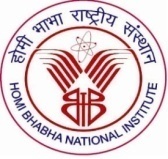 Homi Bhabha National Institute 2nd Floor, Training School Complex, Anushaktinagar, Mumbai 400094Settlement of Account - Financial Assistance received from HBNI to attend International Conference* indicate the foreign exchange rate for the expenses in foreign currency:  Foreign Currency: ______     Exchange rate: Rs.__________Date:_____________                           Signature of the Student: _________________Note:A copy of the tour report along with the tour attendance certification should be submitted along with the settlement form;The settlement of accounts should be Forwarded:Dean (Academics)ToDean, HBNI1Name of the StudentName of the StudentName of the Student2Enrolment NumberEnrolment NumberEnrolment Number3Name of the Constituent InstitutionName of the Constituent InstitutionName of the Constituent Institution4Title of the Conference, the student attendedTitle of the Conference, the student attendedTitle of the Conference, the student attended5Venue of the Conference, Country Venue of the Conference, Country Venue of the Conference, Country 6Date/duration  of ConferenceDate/duration  of ConferenceDate/duration  of ConferenceFrom:To: From:To: From:To: From:To: 7 (a)            (b)Financial Assistance Received from HBNI HBNI Order No. & Date:Financial Assistance Received from HBNI HBNI Order No. & Date:Financial Assistance Received from HBNI HBNI Order No. & Date:Rs.______________________________Rs.______________________________Rs.______________________________Rs.______________________________8Financial Assistance Received from other Non-DAE Sources & the details of the Agency which provided the financial assistanceFinancial Assistance Received from other Non-DAE Sources & the details of the Agency which provided the financial assistanceFinancial Assistance Received from other Non-DAE Sources & the details of the Agency which provided the financial assistanceRs. ____________________Details of Agency: ______________ _____________________________Rs. ____________________Details of Agency: ______________ _____________________________Rs. ____________________Details of Agency: ______________ _____________________________Rs. ____________________Details of Agency: ______________ _____________________________9Details of ExpenditureDetails of ExpenditureDetails of ExpenditureDetails of ExpenditureDetails of ExpenditureDetails of ExpenditureExpenditure headAmount spent (Rs)*Assistance sought from HBNI (Rs)Assistance sought from HBNI (Rs)Assistance sought from other Non-DAE sources (Rs)Receipt detailsARegistration FeeBVisa FeeCAir FareDLocal TravelEAccommodationFFoodGTotal10Details of refund made, if any:10aAmount:Rs.10bRefunded on:10cOnline transaction UTR Number/DD Number and Date11Remarks/Additional Information, if any